INDICAÇÃO Nº 1255/2020Indica ao Poder Executivo Municipal a realização de serviços de intensificação de rondas policiais na Vila Grego onde vem havendo pequenos furtos a residências principalmente no período da tarde.Excelentíssimo Senhor Prefeito Municipal, Nos termos do Art. 108 do Regimento Interno desta Casa de Leis, dirijo-me a Vossa Excelência para sugerir que, por intermédio do Setor competente, sejam realizados serviços intensificação de rondas policiais na Vila Grego, especialmente Ruas Paraíba, Ceará  e Piauí.			Justificativa:Moradores alegam que há algumas semanas estão sendo vitimas de pequenos furtos. Acreditam que sejam adolescentes, pois roubam brinquedos e bicicletas das garagens.Plenário “Dr. Tancredo Neves”, em 29 de maio de 2020.Gustavo Bagnoli-vereador-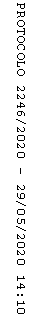 